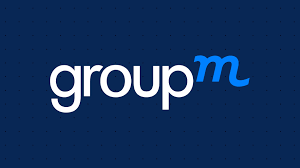 GroupMAS2/AS1 Profiles de communications EDI 1.	Plateforme de Production	21.1.	Profils GroupM :	21.1.1.	Paramétrage AS1 :	21.1.2.	Paramétrage AS2 :	31.1.3.	Certificats :	31.1.	Profil Régie :	41.1.1.	Paramétrage AS1 :	41.1.2.	Paramétrage AS2 :	5Plateforme de ProductionProfils GroupM :Paramétrage AS1 :En fonction des entités avec lesquelles vous échangez, le profil du paramétrage du protocole AS1 sera diffèrent. L’adresse courriel utilisée en effet rattachée à une entité.Le certificat sera en revanche commun aux entités, ce dernier servant à l’encryption et la signature (cf. paragraphe 1.1.3).Dans le tableau ci-dessous, vous trouverez, en fonction des entités, les GLN, SIRET, nouvelle adresse courriel à paramétrer, et la correspondance avec les adresses courriel actuellement utiliséesLes algorithmes suivants sont supportés par la plateforme GroupM :Encryption : 3DES168 CBC with PKCS5 Padding (recommandé)56-bit DES CBC with PKCS5 Padding128-bit RC2 CBC with PKCS5 Padding40-bit RC2 CBC with PKCS5 PaddingSignature :MD5SHA1La compression des fichiers (via ZLIB) est possible selon les échanges, mais non recommandée.Paramétrage AS2 :Vous pouvez aussi vous connecter à la plateforme de GroupM via le protocole AS2 (base http avec encryption et signature).Le tableau ci-dessous vous donne les éléments liés au serveur AS2 GroupM (toutes entités confondues)Certificats :Les certificats pour les protocoles AS1 et AS2 sont identiques :Profil Régie :Paramétrage AS1 :Paramétrage AS2 :EntitésGLNSIRETAncien CourrielNouveau Courriel (A Paramétrer)KR MEDIA377000341411745178184300045edi.paris@paris.kr-media.comparkrm.edi-prod@kr-media.comMEC377000341413133810018300064edi.paris@paris.mecglobal.comparmec.edi-prod@mecglobal.comMEDIACOM377000341414839070448400042edi.paris@paris.mediacomparis.frparmcm.edi-prod@mediacom.comMINDSHARE377000341415542131919500044edi.paris@paris.mindshareworld.comparmds.edi-prod@mindshareworld.comPROMOPRESS377000341410033191668400060edi2.paris@paris.groupm.compargrm.edi2-prod@groupm.comGENERATION377000341455133810018300056edi1.paris@paris.groupm.compargrm.edi1-prod@groupm.comMEDIALIST3770003414827 52404880800041edi.paris@paris.kr-media.comparkrm.edi-prod@kr-media.comCUBING377000341489648496951400039edi.paris@paris.kr-media.comparkrm.edi-prod@kr-media.comMAXUS377000341488975025888100028edi.paris@paris.kr-media.comparkrm.edi-prod@kr-media.comLE LAB377000341494042128756600044edi.paris@paris.mecglobal.comparmec.edi-prod@mecglobal.comMEDIA INSIGHT377000341520642325177600039edi.paris@paris.mindshareworld.comparmds.edi-prod@mindshareworld.comSolution EDI :Sterling B2B IntegratorVersion :5.2URL AS2 :http://62.23.79.253:10080/inbound/as2Adresse IP émettrice :62.23.79.253Adresse IP réception :62.23.79.253Identifiant AS2 FROM :GROUPM_PRODIdentifiant AS2 TO :GROUPM_PRODCertificat d’encryption :GROUPM_PROD.cer (cf. paragraphe 1.1.3)Certificat de signature :GROUPM_PROD.cer (cf. paragraphe 1.1.3)Format AS2 supporté :MIME (no encryption, no signature)S/MIME encrypted onlyS/MIME signed onlyS/MIME signed and encrypted (recommended)Algorithmes d’encryption supportés :□ 3DES168 CBC with PKCS5 Padding (recommended)□ 56-bit DES CBC with PKCS5 Padding□ 128-bit RC2 CBC with PKCS5 Padding□ 40-bit RC2 CBC with PKCS5 PaddingAlgorithmes de signature supportés :□ SHA1 160 (recommended)□ SHA256□ SHA384 □ SHA512 □ MD5 128Algorithmes de compression supportés :No compressionZLIB (recommended for big file size)Types de MDN supportés :NoneSynchronously (recommended)Asynchronously via AS2Identifiant AS1 FROM :(Entrer ici l’adresse courriel émettrice)Identifiant AS1 TO :(Entrer ici l’adresse courriel destinataire)Certificat d’encryption :(Entrer ici le nom du certificat)Certificat de signature :(Entrer ici le nom du certificat)Formats AS1 supportés :MIME (no encryption, no signature)S/MIME encrypted onlyS/MIME signed onlyS/MIME signed and encrypted (recommended)Algorithmes d’encryption supportés :□ 3DES168 CBC with PKCS5 Padding (recommended)□ 56-bit DES CBC with PKCS5 Padding□ 128-bit RC2 CBC with PKCS5 Padding □ 40-bit RC2 CBC with PKCS5 PaddingAlgorithmes de signature supportés :□ SHA1 160  (recommended)□ SHA256□ SHA384 □ SHA512 □ MD5 128Types de MDN supportés :NoneAsynchronously via e-mail (not recommended)Adresse IP émettrice :Adresse IP réception :Identifiant AS2 FROM :Identifiant AS2 TO :Certificat d’encryption :Certificat de signature :Format AS2 supporté :□ MIME (no encryption, no signature)□ S/MIME encrypted only□ S/MIME signed only□ S/MIME signed and encrypted (recommended)Algorithmes d’encryption supportés :□ 3DES168 CBC with PKCS5 Padding (recommended)□ 56-bit DES CBC with PKCS5 Padding□ 128-bit RC2 CBC with PKCS5 Padding□ 40-bit RC2 CBC with PKCS5 PaddingAlgorithmes de signature supportés :□ SHA1 160  (recommended)□ SHA256□ SHA384 □ SHA512 □ MD5 128Algorithmes de compression supportés :□ No compression□ ZLIB (recommended for big file size)Types de MDN supportés :□ None□ Synchronously (recommended)□ Asynchronously via AS2